Технологическая карта для детей 6-7 лет «Морское путешествие» Задание 1 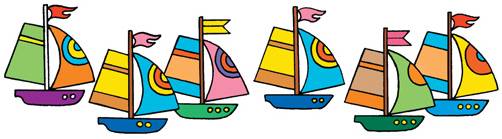 Найди два одинаковых кораблика.Задание 2                               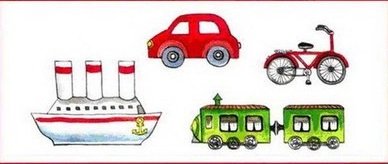 Четвертый лишнийЗадание 3                                                                                                                Задание 4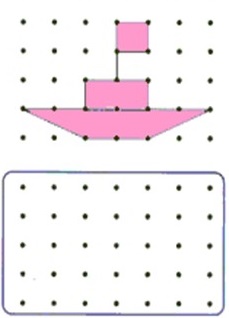 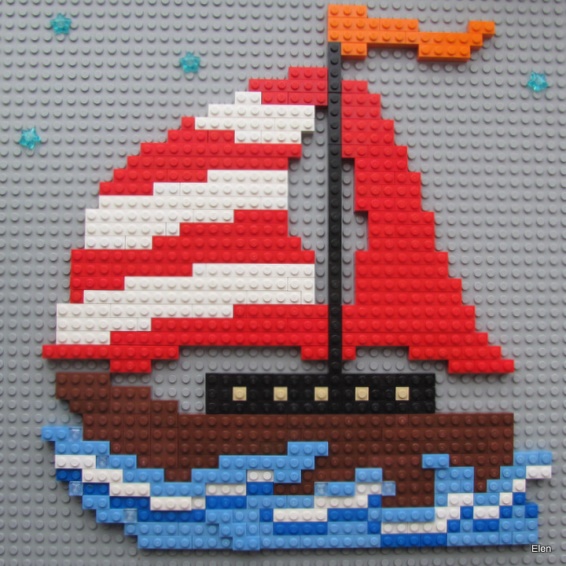 Соедини по точкам кораблик                                                                      Построй из легоконструктора корабликТехнологическая карта для детей 6-7 лет «Геометрические фигуры» Задание 1                                                                                                                   Задание 2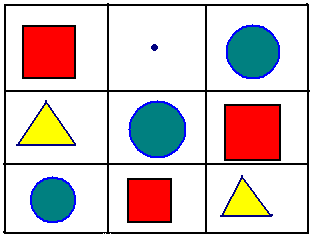 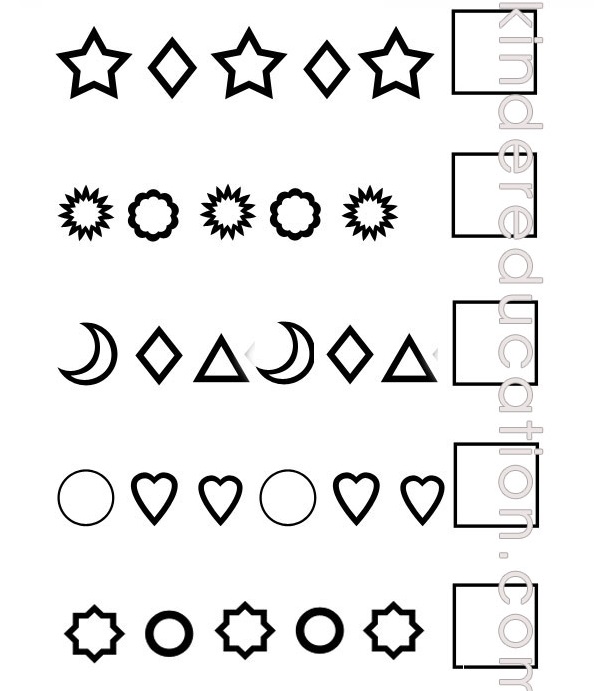 Нарисуй недостающую фигуру                                                                                 Продолжи рядЗадание 3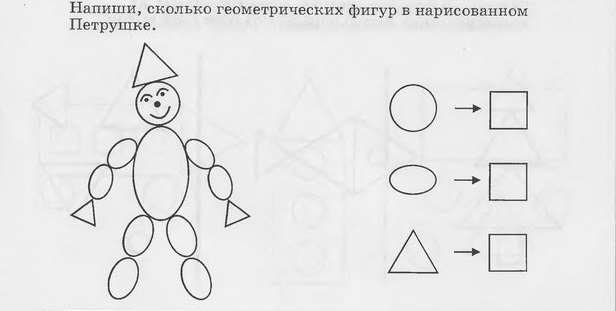 Задание 4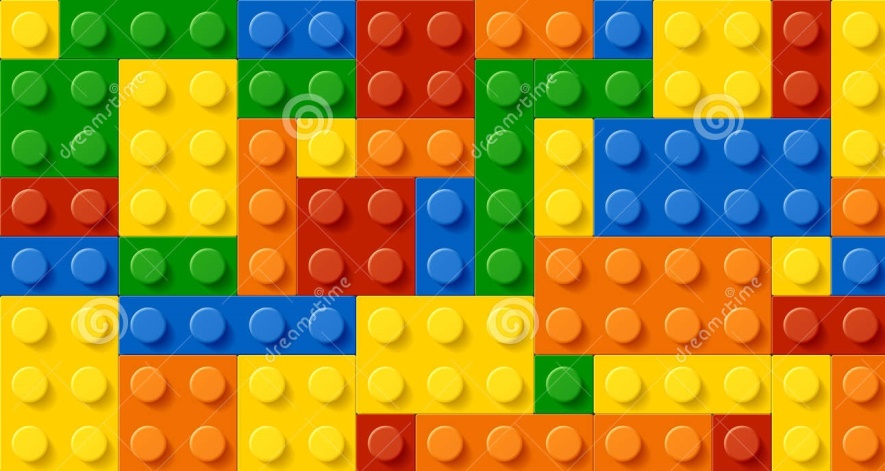 Выложи из легоконструктора мозаику